Приложение № 3к Адаптированной основной общеобразовательной программе образования обучающихся с умственной отсталостью (интеллектуальными нарушениями) МОУ «Килачевская СОШ» Рабочая программа учебного предмета «Речевая практика» Пояснительная запискаРабочая программа по учебному предмету «Речевая практика» для 1 - 4 класса составлена на основе адаптированной основной общеобразовательной программы образования обучающихся с умственной отсталостью (интеллектуальными нарушениями) МОУ «Килачевская СОШ». Цель программы обучения:  преодолеть  несовершенство речевой практики  учащихся  с нарушением интеллекта и  включить детей в разнообразные нормы коммуникации.   Основные задачи реализации содержания программы: расширение представлений об окружающей действительности. Обогащение лексической и грамматико-синтаксической сторон речи. Развитие навыков связной устной речи. Развитие навыков устной коммуникации и их применение в различных ситуациях общения. Ознакомление со средствами устной выразительности, овладение нормами речевого этикета.2. Общая характеристика предметаКурс  «Речевая  практика»  предметной  области  «Язык  и  речевая  практика»  в  1-4  классах  является  важнейшей  составляющей  частью  образования  обучающихся  с  умственной  отсталостью (интеллектуальными нарушениями), поскольку овладение знаниями и умениями  в области речевой коммуникации является  необходимым  условием успешной социализации  обучающихся, формированием у них жизненных компетенций, обусловлено  несовершенством  речевой практики дошкольников с нарушением интеллекта, что задерживает развитие их речи как  средства общения, затрудняет включение детей в разнообразные формы коммуникации.    Программа по речевой практике состоит из нескольких разделов: - Аудирование  и  понимание  речи.  Выполнение  простых  и  составных  устных  инструкций  учителя,  словесный  отчет  о  выполненных  действиях.  Прослушивание  и  выполнение  инструкций,  записанных  на  аудионосители.  Чтение  и  выполнение  словесных  инструкций, предъявленных в письменном виде.    Соотнесение  речи  и  изображения  (выбор  картинки,  соответствующей  слову,  предложению).  Повторение  и  воспроизведение  по  подобию,  по  памяти  отдельных  слогов,  слов,  предложений.   Слушание  небольших  литературных  произведений  в  изложении  педагога  и  с  аудио- носителей. Ответы на вопросы по прослушанному тексту, пересказ.  - Дикция  и  выразительность  речи.  Развитие  артикуляционной  моторики.  Формирование  правильного  речевого  дыхания.  Практическое  использование  силы  голоса,  тона, темпа речи в речевых ситуациях. Использование мимики и жестов в общении.   - Общение и его значение в  жизни. Речевое и неречевое общение. Правила речевого  общения. Письменное общение (афиши, реклама, письма, открытки и др.). Условные знаки  в  общении людей.  Общение на расстоянии. Кино, телевидение, радио».  Виртуальное общение. Общение в социальных сетях.   Влияние речи на мысли, чувства, поступки людей.  - Организация речевого общения  Базовые формулы речевого общения   3. Описание места учебного предмета в учебном плане	На учебный предмет «Речевая практика в учебном плане МОУ «Килачевская СОШ» отводится в 1 классе – 66 часов (2 часа в неделю, 33 учебные недели), 2-4 класс по 68 часов (2 часа в неделю, 34 учебные недели).	Общее количество часов отводимых на изучение учебного предмета  «Речевая практика» в 1- 4 классах составляет 270 часов4. Личностные и предметные результаты освоения учебного предметаОсвоение обучающимися учебного предмета «Речевая практика» предполагает достижение ими двух видов результатов: личностных и предметных. Личностные результаты:Освоение обучающимися учебного предмета «Речевая практика» предполагает достижение ими двух видов результатов: личностных и предметных. Личностные результаты:1) осознание себя как гражданина России; формирование чувства гордости за свою Родину;2) формирование уважительного отношения к иному мнению, истории и культуре других народов;3) развитие адекватных представлений о собственных возможностях, о насущно необходимом жизнеобеспечении;4) овладение начальными навыками адаптации в динамично изменяющемся и развивающемся мире;5) овладение социально-бытовыми навыками, используемыми в повседневной жизни;6) владение навыками коммуникации и принятыми нормами социального взаимодействия;7) способность к осмыслению социального окружения, своего места в нем, принятие соответствующих возрасту ценностей и социальных ролей;8) принятие и освоение социальной роли обучающегося, проявление социально значимых мотивов учебной деятельности;9) развитие навыков сотрудничества с взрослыми и сверстниками в разных социальных ситуациях;10) формирование эстетических потребностей, ценностей и чувств;11) развитие этических чувств, проявление доброжелательности, эмоционально-нравственной отзывчивости и взаимопомощи, проявление сопереживания к чувствам других людей;12) формирование установки на безопасный, здоровый образ жизни, наличие мотивации к творческому труду, работе на результат, бережному отношению к материальным и духовным ценностям;13) формирование готовности к самостоятельной жизни.Предметные результаты: Осмысление значимости речи для решения коммуникативных и познавательных задачРасширение представлений об окружающей действительности и развитие на этой основе лексической, грамматико-синтаксической сторон речи и связной речиИспользование диалогической формы речи в различных ситуациях общенияУместное использование этикетных речевых выражений; знание основных правил культуры речевого общенияМинимальный уровень:формулировка просьб и желаний с использованием этикетных слов и выражений;участие в ролевых играх в соответствии с речевыми возможностями;восприятие на слух сказок и рассказов; ответы на вопросы учителя по их содержанию с опорой на иллюстративный материал;выразительное произнесение чистоговорок, коротких стихотворений с опорой на образец чтения учителя;участие в беседах на темы, близкие личному опыту ребенка;ответы на вопросы учителя по содержанию прослушанных и/или просмотренных радио- и телепередач.Достаточный уровень:понимание содержания небольших по объему сказок, рассказов и стихотворений; ответы на вопросы;понимание содержания детских радио- и телепередач, ответы на вопросы учителя;выбор правильных средств интонации с опорой на образец речи учителя и анализ речевой ситуации;активное участие в диалогах по темам речевых ситуаций;высказывание своих просьб и желаний; выполнение речевых действий (приветствия, прощания, извинения и т. п.), используя соответствующие этикетные слова и выражения;участие в коллективном составлении рассказа или сказки по темам речевых ситуаций;составление рассказов с опорой на картинный или картинно-символический план.5. Содержание учебного предмета.  1-4 классРЕЧЕВАЯ ПРАКТИКА    Общение  и  его  значение  в  жизни.  Речевое  и  неречевое  общение.  Правила  речевого  общения. Письменное общение (афиши, реклама, письма, открытки и пр.). Условные знаки  (пиктограммы) в общении людей.   Аудирование.  Выполнение  простых  и  составных  инструкций.  Слушание  литературных  произведений  в  изложении  педагога  и  с  аудио-носителей.  Повторение  отдельных  слогов,  слов, предложений.   Дикция  и  выразительность  речи.  Развитие  артикуляционной  моторики.  Формирование  правильного речевого дыхания. Практическое использование силы голоса, тона, темпа речи в  речевых ситуациях. Использование мимики и жестов в разговоре.   Подготовка  речевой  ситуации  и  организация  высказывания.  Составление  диалогов.  Определение  темы  ситуации,  обсуждение  содержания  высказывания.  Выбор  атрибутов  речевой ситуации. Составление связного высказывания.  Культура  общения. Основные  этикетные  формы  приветствия  и  прощания,  выраже-ния  просьбы.  Употребление  «вежливых»  слов.  Составление  устного  и  письменного  пригла- шения, поздравления, извинения. Использование  этикетных  форм общения в различных ре- чевых ситуациях.     1класс  Аудирование.  Выполнение одночленных и двучленных инструкций по заданию учителя : «Сядь за парту и  достань  книгу».  «Возьми  тетради  на  столе  и  раздай  их».  «Возьми  вазу  и  поставь  в  нее  цветы».  Слушание, запоминание и отчетливое воспроизведение  ряда слоговых комплексов, близких  по звучанию и данных в рифмованной форме:  « Жа- жа- жа- есть иголка у ежа. Ша- ша- ша- мама моет малыша.»  Выбор из двух близких по содержанию картинок той , которая соответствует услышанному  предложению: Шура вытирала пыль. Лена поднималась на горку. Лена спускалась с горки.  Слушание  сказок  и  рассказов в  устном изложении  учителя, выбор  учащимися картинок по  мере изложения текста.  Дикция и выразительность речи.  Игры  и  упражнения  на  подвижность  и  четкость  движений  органов  артикуляционного  аппарата.  Заучивание чистоговорок с голоса учителя, отчетливое и выразительное их произнесение.  Упражнения на  развитие  речевого дыхания.  Пение слоговых цепочек  на  мотивы знакомых  детских песен. Перечисление предметов (2-3) на одном выдохе с указанием на эти предметы.  Произнесение небольших стихотворений в сопровождении движений.  Различение громкой и тихой речи в игре или в специально созданной учителем ситуации.  Выбор и использование правильной силы голоса в индивидуальных и хоровых упражнениях.  Быстрое и медленное произнесение ряда звуков, слогов и слов.  Упражнения на изменение  темпа речи в соответствии с  заданной  ситуацией типа:  Бабушка  медленно спрашивает : «Ты… куда… идешь… внучка? « Внучка быстро отвечает: «Я бегу к  подружке».  Разучивание детских стихотворений, мини- диалогов с последующим их воспроизведением в  ролевых играх.  Вопросительная  и  восклицательная  интонация  в  стихотворениях,  разучиваемых  с  голоса  учителя (по подражанию).  Практическое  использование  вопросительной  и  восклицательной  интонации  в  речевых  ситуациях (самостоятельно или с помощью учителя.) Выражение лица: веселое , сердитое, грустное, удивленное.  Соотнесение соответствующего выражения лица с символическим рисунком.  Мимическая реакция на речь учителя, детей в ситуациях с заданным содержанием.  Подготовка речевой ситуации и организация высказывания.  « Давайте познакомимся».  «Отгадай, что в моем ранце».  «Школьная жизнь».  «Прогулка в машине».  «Веселый оркестр».  «Игры и игрушки».  «Терем - теремок».  «Репка».  «Колобок».  «Играем в сказку».  «Мой адрес».  «Я дома»  «Я и мои товарищи».  «Мойдодыр».  «Мир природы».  Выявление представлений детей по теме ситуации с помощью вопросов учителя и с опорой  на иллюстративный материал.  Называние предметов и действий с ними. Составление предложений по вопросам учителя с  включением в ответы отработанной лексики.  Коллективное  составление  рассказа  по  теме  с  одновременным  использованием  картинно -  символической схемы к каждому предложению.  Культура общения  Приветствие и прощание в школе и дома.  Употребление слов здравствуй, здравствуйте, доброе утро, до свидания, пока.  Использование выразительных средств речи и помощников речи (мимика, жесты, позы).  Употребление «вежливых» слов пожалуйста, спасибо в соответствии с речевой ситуацией.    2 класс  Аудирование.  Слушание,  запоминание  и  отчетливое  произнесение  ряда  слоговых  комплексов  и  слов  (2  слога, 2-3 слова).  Слушание и повторение слов, близких по звучанию ( с опорой на наглядные средства).   Выполнение действий с предлогами.  Выполнение  движений  или  заданий  по  словесной  двучленной  инструкции  учителя  с  следующим словесным отчетом о действии.  Прослушивание и выполнение заданий, записанных на магнитофонной ленте.  Упражнения  в  различении  и  соотнесении  с  ситуационными  картинками  предложений,  содержащих  слова-«родственники  или  слова,  обозначающие  функционально  сходные  предметы.  Дикция и выразительность (эмоциональность) речи.  Общие  упражнения  на  подвижность  органов  речевого  аппарата (игровые  приемы  активизации органов речи).  Дыхательные упражнения.  Пение слогов и слов на мотивы знакомых детских песен.  Голос. Сила голоса. Громкая, тихая, шепотная речь. Индивидуальные и хоровые упражнения  с использованием силы голоса в различных речевых ситуациях.  Быстрая и медленная речь. Упражнения в использовании нормального темпа речи.  Мимика  и  жесты. Тренировочные  упражнения  в  связи  с  речевой  ситуацией,  являющейся  темой урока. Выражение лица: веселое, грустное, удивленное, сердитое.  Практическое  использование  в  речевых  ситуациях  соответствующего  тона  голоса: приветливого, вежливого, грустного, испуганного, сердитого. Подготовка речевой ситуации и организация высказывания.  Лексические темы:  «Школьная  жизнь»,  «Игры  детей»,  «Играем  в  сказку», «Я дома», «Я  за  порогом дома», «Мои товарищи в школе», «Любимое занятие», «Мир природы».  Тематика  речевых  ситуаций:  игры  детей,  моя  семья,  доктор  Айболит,  Мойдодыр,  юный  художник,  разговор по  секрету,  я  в зеркале,  разговор  с  игрушкой,  в  гостях у  бабушки,  на  школьной перемене, любимое занятие и др. (на усмотрение учителя).  Выявление представлений детей по теме ситуации с опорой на наглядный материал.   Называние  детьми  предметов  и  различных  действий  с  ними.  Характеристика  признаков  данных предметов: величина, цвет, форма, вкус, материал и др.  Совершенствование умения участвовать в вопросно-ответных диалогах.  Составление  разных  по  содержанию  предложений  по  определенной  теме  с  опорой  на  заданную синтаксическую конструкцию.  Рассматривание  атрибутов  к  ролевой  игре,  выбор  роли  и  атрибутов  к  ней.  Использование  новых слов и предложений к ролевой игре.  Коллективное составление рассказа.  Культура общения.  Выражение благодарности. Вежливые слова.  Адекватное использование тона голоса, мимики и жестов в различных речевых ситуациях.  Внимание  к  собеседнику.  Поведение  собеседников  в  ходе  диалога.  Тренировочные  упражнения на готовом текстовом материале.    3 класс Общение и его значение в жизни.  Общение с природой. Что «говорят» деревья, цветы? Чем отвечают  они на наше  общение с  ними?  Понимаем ли мы язык животных, их повадки, позы? Попробуем разгадать их. Правильно ли  мы общаемся с ними? Понимают ли нас животные?  Речевое общение. Правила речевого общения. Освоение правил речевого общения.  Письменное общение. Использование письменного общения в жизни.  Аудирование.  Повторение оппозиционных слоговых структур, слов – паронимов, предложений, различных  по количеству  слов.  Игра «Маленький  учитель»,  выполнение  подобных  заданий детьми  (с  помощью учителя).  Слушание  коротких  сказок и рассказов в  исполнении чтецов  с  магнитофонной записи или  просмотр  видеофильмов.  Ответы  на  вопросы  по  содержанию  прослушанного  или  просмотренного.  Выполнение  словесной  инструкции,  данной  в  письменном  виде.  Включение  письменного  задания в ролевую ситуацию.  Выбор из двух  сходных по содержанию картинок той, которая  соответствует  услышанному  предложению. Объяснение выбора.  Дикция и выразительность речи.  Совершенствование речевого дыхания.  Чёткое выразительное произнесение чистоговорок, стихотворных диалогов по подражанию.  Громкая, спокойная, тихая, шепотная речь. Использование нужной силы голоса в различных  ролевых ситуациях.  Вежливый  тон  голоса  в  разговоре.  Передача  различных  чувств  соответствующим  тоном  голоса в специально подобранных диалогах. Различение на рисунках выражения этих чувств.  Произнесение  одной  и  той  же  фразы  с  вопросительной,  повествовательной  и  восклицательной интонацией. Обыгрывание ситуаций.  Подготовка речевой ситуации и организация высказывания.  Лексические  темы: «Школьная жизнь»,  «Играем в сказку», «Я дома», «Я за порогом дома»,  «Мы собрались поиграть!», «Мои друзья», «Мир природы».  Определение  темы  ситуации,  обсуждение  того,  что  именно  сказать  по  этой  теме.  Обсуждение и подготовка атрибутов речевой ситуации.  Отгадывание загадок, составление загадок с опорой на наглядный материал. Совершенствование умения участвовать в вопросно – ответных диалогах.  Составление диалогов типа «вопрос - сообщение».  Составление  совместно  с  учителем  разных  по  содержанию  предложений  с  опорой  на  иллюстративный  материал  по  теме  ситуации.  Замена  часто  повторяющегося  слова  школа  другими словами  (местоимениями). Фиксация символами каждого предложения в процессе  подготовки, последующее составление связного высказывания (4 – 5 предложений).  Культура общения.  Выражение просьбы.  Речевое общение со старшими. Общение с друзьями. Дифференциация речевого поведения в  соответствии с ситуацией.  Речевое общение с малознакомыми людьми.    4 класс  Общение и его значение в жизни.  Передача  мыслей,  чувств,  знаний  на  расстоянии.  Для  чего  люди  создали  радио,  кино,  телевидение?  Кто  говорит  с  нами  по  радио,  с  кино -  и  телеэкрана?  Важно  ли  для  нас  это  общение?  Почему  книгу  называют  собеседником?  Какой  это  собеседник  –  устный или  письменный?  Что мы узнаем из книги? Важно ли для нас это общение?  Влияние  речи  на  поступки  людей.  Свойства  слов:  радовать,  огорчать,  мирить,  сердить,  утешать.  Конкретизация  каждого  слова  соответствующими  примерами.  Условные  знаки  в  общении  людей:  не  курить,  переход,  метро,  мужской  и  женский  туалет,  нельзя  фотографировать и т.д.  Аудирование.  Повторение предложений (из 5-6 слов), разных по структуре, вслед за учителем.  Прослушивание коротких сказок и рассказов в магнитофонной записи с  их  последующими  пересказом.  Дикция и выразительность речи.  Практическое  использование  силы  голоса,  тона  и  темпа  речи  в  различных  речевых  ситуациях.  Многообразие тона речи, выражающего человеческие чувства. Тренировочные упражнения в  передаче  восторга,  ужаса,  радости,  горя,  удивления,  испуга  и  др.  Соотнесение  произнесенных фраз с пиктограммами.  Мимика и жесты.  Упражнения  в передаче  чувств, эмоций  с  помощью  мимики  и  жестов  в  сочетании с речь и без неё, с опорой на пиктограммы и без них.  Подготовка речевой ситуации и организация высказывания.  Лексические темы: «Игры с друзьями», «Играем в сказку», «Мы писатели», «Я дома», «Я за  порогом дома», «Я в мире природы».  Определение  темы  ситуации,  обсуждение  того,  что  именно  сказать  по  этой  теме.  Обсуждение и подготовка атрибутов речевой ситуации.  Подбор слов и составление предложений по теме речевой ситуации.  Совершенствование умения участвовать в диалогах различного типа (вопрос – ответ, вопрос  - сообщение).  Составление связного высказывания на основе серии сюжетных картинок, с использованием  отработанной лексики по теме и с учетом фиксированной структуры высказывания.  Культура общения.  Устное  и  письменное  приглашение,  поздравление.  Упражнения  в  составлении  устного  и  письменного приглашения, поздравления.  Извинение.  Вежливый отказ от предложения, приглашения.  Использование этикетных форм общения в различных речевых ситуациях.   6. Тематическое планирование с указанием основных  видов учебной деятельности1 класс. Всего часов в год: 66 часов (2 часа в неделю)2 классВсего часов в год 68 (2 часа в неделю)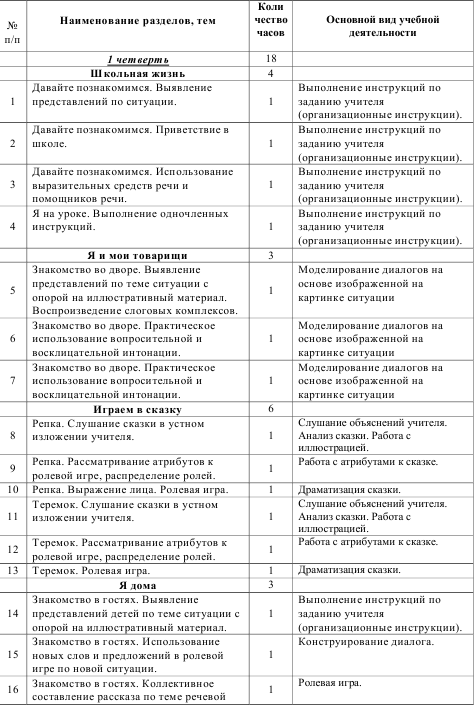 3 класс. Всего часов в год: 68 часов (2 часа в неделю)4 класс. Всего часов в год: 68 часов (2 часа в неделю)7. Материально-техническое обеспечение- мебель: школьная доска, шкафы, стол учителя, стул учителя, парты, стулья для учащихся; - комплекты учебников «Устная речь»; « Речевая практика»- программно-методическое обеспечение: методические рекомендации для учителя по отдельным разделам учебного предмета;- технические средства обучения;- детские книги;- словари по русскому языку;- печатные наглядные пособия: (таблицы, комплекты правил, карточки, игры «Развитие речи»);- муляжи (дикие и домашние животные)Список литературы для обучающихся    1.  С.В. Комарова «Устная речь» 1 класс для специальных (коррекционных)          образовательных учреждений VIII вида, Москва, «Просвещение» 2018    2.  С.В. Комарова «Устная речь» 2 класс для специальных (коррекционных)          образовательных учреждений VIII вида, Москва, «Просвещение» 2018      3.  С.В. Комарова «Устная речь» 3 класс для специальных (коррекционных)          образовательных учреждений VIII вида, Москва, «Просвещение» 2018    4.  С.В. Комарова «Устная речь» 4 класс для специальных (коррекционных)          образовательных учреждений VIII вида, Москва, «Просвещение» 2018№ п/пНаименование разделов, темКоличество часовОсновной вид учебной деятельности  Школьная жизнь41Давайте познакомимся. Выявление представлений по ситуации.1Выполнение инструкций по заданию учителя (организационные инструкции)2 Давайте познакомимся. Приветствие в школе1Выполнение инструкций по заданию учителя (организационные инструкции)3Давайте познакомимся. Использование выразительных средств речи и помощников речи.1Выполнение инструкций по заданию учителя (организационные инструкции)4Я на уроке. Выполнение одночленных инструкций1Выполнение инструкций по заданию учителя (организационные инструкции)Я и мои товарищи35Знакомство во дворе. Выявление представление по теме ситуации с опорой на иллюстративный материал. Воспроизведение слоговых комплексов. 1Моделирование слогов на основе изображенной картинке ситуации6Знакомство во дворе. Практическое использование вопросительной и восклицательной интонации.1Моделирование слогов на основе изображенной картинке ситуации7Знакомство во дворе. Практическое использование вопросительной и восклицательной интонации.1Моделирование слогов на основе изображенной картинке ситуацииИграем в сказку68Репка. Рассматривание атрибутов в ролевой игре, распределение ролей.1Слушание объяснений учителя. Анализ сказки. Работа с иллюстрацией9Репка. Рассматривание атрибутов к ролевой игре, распределение ролей.1Работа с атрибутами к сказке.10Репка. Выражение лица. Ролевая игра.1Драматизация сказки.11Теремок. Рассматривание атрибутов в ролевой игре, распределение ролей.1Слушание объяснений учителя. Анализ сказки. Работа с иллюстрацией12Теремок. Рассматривание атрибутов в ролевой игре, распределение ролей.1Работа с атрибутами к сказке.13Теремок. Ролевая игра.1Драматизация сказки.Я дома.314Знакомство в гостях. Выявление представлений детей по теме ситуации с опорой на иллюстративный материал.1Выполнение инструкций по заданию учителя (организационные инструкции)15Знакомство в гостях. Использование новых слов и предложений в ролевой игре по новой ситуации.1Конструирование диалога.16Знакомство в гостях. Составление рассказа по теме речевой ситуации.1Ролевая игра.Мир природы417Овощи и фрукты. Характеристика предметов по цвету, величине, форме, вкусу. (Фрукты)1Слушание объяснений учителя. Работа с иллюстрацией, предметными картинками.18Овощи и фрукты. Характеристика предметов по цвету, величине, форме, вкусу. (Овощи)1Слушание объяснений учителя. Работа с иллюстрацией, предметными картинками.19Овощи и фрукты. Сравнение двух предметов по заданному признаку.Выполнение инструкций по заданию учителя (организационные инструкции)20Овощи и фрукты. Составление предложений по вопросам с включением отработанной лексики. Экскурсия.Конструирование реплик по теме.Игры и  игрушки.621Школьные принадлежности. Экскурсия в магазин школьных принадлежностей.Слушание объяснений учителя. Работа с иллюстрацией, предметными картинками.22Покупка школьных принадлежностей. Характеристика предметов. Выражение просьбы.1Конструирование реплик по теме.23Покупка школьных принадлежностей. Сравнение двух предметов.1Конструирование реплик по теме.24Покупка школьных принадлежностей. Ролевая игра.1Ролевая игра.25Отгадай, что в моем ранце? Составление предложений по вопросам с включением в ответы отработанной лексики.1Обсуждение ситуации по вопросам учителя.26Отгадай, что в моем ранце? Коллективное составление рассказа с использованием рисунка на доске.1Обсуждение ситуации по вопросам учителя.Школьная жизнь327Готовимся к празднику  «Новый год» Разучивание стихотворения.1Разучивание стихотворения. Работа с иллюстрациями.28Готовимся к празднику  «Новый год». Практическое использование вопросительной и восклицательной интонации.1Моделирование диалогов на основе изображенной картинке ситуации и по собственному опыту.29Готовимся к празднику  «Новый год». Коллективное составление рассказа по теме речевой ситуации.1Обсуждение ситуации по вопросам учителя.Игры и  игрушки.330Новогодние чудеса. Выбор из двух картинок соответствующей предложению.1Составление письма с опорой на условно-графические схемы предложений.31Новогодние чудеса. Использование силы голоса в упражнениях1Артикуляционные упражнения.32Новогодние чудеса. Разучивание стихотворения. Воспроизведение его в ролевой игре.1Моделирование диалогов на основе изображенной картинке ситуации и по собственному опыту.Я и мои товарищи633Зимняя прогулка. Выражение просьбы. Ролевая игра.1Моделирование диалогов на основе изображенной картинке ситуации и по собственному опыту34Зимняя прогулка. Выбор из двух картинок соответствующей предложению.1Рассматривание картинок и называние предметов зимней одежды и обуви. 35Зимняя прогулка. Коллективное составление рассказа с использование картинно-символического плана.1Конструирование реплик по теме.36Зимняя прогулка. Произнесение стихотворения в сопровождении движений.1Интонирование стихотворений37Зимние развлечения. Упражнения на изменение темпа речи в соответствии с ситуацией.1Работа со скороговорками38Зимние забавы. Разучивание мини диалога. Воспроизведение в ролевой игре.1Моделирование диалогов на основе изображенной картинке ситуации и по собственному опытуИграем в сказку439Колобок. Слушание сказки в устном изложении учителя1Слушание объяснений учителя. Анализ сказки. Работа с иллюстрацией.40Колобок. Практическое использование вопросительной и восклицательной интонации в речевой ситуации.1Упражнения на выработку интонации41Колобок. Рассматривание атрибутов в ролевой игре, распределение ролей.1Работа с атрибутами к сказке.42Колобок. Выражение лица. Ролевая игра.1Инсценирование сказкиИгры и игрушки443В магазине игрушек. Сравнение двух предметов по заданному признаку.1Описание игрушки по картинно-графическому плану44В магазине игрушек. Называние предметов и действий с ними.1Моделирование диалогов на основе изображенной картинке ситуации и по собственному опыту45В магазине игрушек. Ролевая игра.1Ролевая игра.46В магазине игрушек. Коллективное составление рассказа с использование картинно-символического плана.1Описание игрушки по картинно-графическому плануЯ дома1247Помощники. Слушание стихотворения А.Барто «Помощница», выбор картинок.1Слушание объяснений учителя. Анализ сказки. Работа с иллюстрацией.48Помощники. Выражение просьбы и желания.1Моделирование диалогов на основе изображенной картинке ситуации и по собственному опыту49Помощники. Использование выразительных средств и помощников речи.1Выполнение инструкций по заданию учителя (организационные инструкции)50Спокойной ночи. Слушание отрывка из «Сказки о глупом мышонке», выкладывание картинок1Выполнение инструкций по заданию учителя (организационные инструкции)51Спокойной ночи. Рассматривание атрибутов в ролевой игре, распределение ролей. Ролевая игра.1Работа с атрибутами. Ролевая игра.52Спокойной ночи. Разучивание колыбельной, воспроизведение ее в ролевой игре.1Интонирование стихотворений53Спокойной ночи. Коллективное составление рассказа с использование картинно-символического плана.1Работа над составлением рассказа54Доброе утро! Различение громкой и тихой речи в игре.1Упражнения на выработку интонации55Доброе утро! Разучивание мини диалога, воспроизведение вопросительной и восклицательной интонации в речевых ситуациях.1Моделирование диалогов на основе изображенной картинке ситуации и по собственному опыту56Доброе утро! Практическое использование вопросительной и восклицательной интонации в речевых ситуациях.1Моделирование диалогов на основе изображенной картинке ситуации и по собственному опыту57Мой адрес. Выявление представлений по теме с помощью вопросов.1Выполнение инструкций по заданию учителя (организационные инструкции)58Мой адрес. Сравнение двух предметов и их изображение по заданному признаку.1Выполнение инструкций по заданию учителя (организационные инструкции)Мойдодыр.459Слушание сказки «Мойдодыр». Выбор картинок по мере изложения1Слушание объяснений учителя. Анализ сказки. Работа с иллюстрацией.60Название предметов личной гигиены и действий с ними, характеристика предметов.1Слушание объяснений учителя. Анализ сказки. Работа с иллюстрацией.61Разучивание стихотворения. Выражение лица. Соотнесение выражения лица с символическим рисунком.1 Практическая работа.62Мое утро. Коллективное составление рассказа с опорой на картинно-символический план.1Работа над составлением рассказа.Игры и игрушки463Веселый оркестр. Называние предметов и действий с ними.Слушание объяснений учителя. Анализ сказки. Работа с иллюстрацией.64Веселый оркестр. Выражение просьбы.Моделирование диалогов на основе изображенной картинке ситуации и по собственному опыту65Веселый оркестр. Коллективное составление рассказа с опорой на картинно-символический план.Работа над составлением рассказа.66Веселый оркестр. Викторина.Ответы на вопросы.№ п/пНаименование разделов, темКоличество часовОсновной вид учебной деятельности  Школьная жизнь8Выполнение инструкций по заданию учителя (организационные инструкции).1Добро пожаловать!1Выполнение инструкций по заданию учителя (организационные инструкции).2У нас новая ученица.13Кто нас лечит и кормит 14Правила для школьника.1Конструирование реплик по теме.5Дежурим с другом (подругой).1Слушание песни «Мы дежурные», хоровые ответы учащихся на вопросы из песни.6«Ура! Перемена!»1Чтение учителем стихотворения «Перемена». Обсуждение ситуации по вопросам учителя.7Истории о лете.1Моделирование диалогов на основе изображенной на картинке ситуации. Отгадывание загадок8Я расскажу вам, где отдыхал.1Моделирование диалогов на основе изображенной на картинке ситуации и по собственному опытуИгры и игрушки59«Игрушки».1Составление предложений об игрушках, изображенных на картинке, по образцу, данному учителем10«Моя любимая игрушка».1Описание игрушки по картинно-графическому плану11«Магазин игрушек».1Конструирование возможных диалогов между продавцом и покупателями в магазине «Игрушки» с опорой на содержание картинки.12«Уложим куклу спать».1Тренировочные упражнения в произнесении пожеланий перед сном спокойным голосом с ласковой интонацией.13«Мы уже не малыши».1Называние игрушек и учебных вещей, классификация с использованием обобщающего словаИграем в сказку714Знакомство со сказкой «Три медведя».1Выкладывание картинок в правильной сюжетной последовательности.15Инсценировка сказки «Три медведя».1Инсценирование сказки с использованием элементов костюмов.16Знакомство со сказкой «Три поросенка».1Выбор из нескольких, близких по содержанию картинок, той, которая соответствует услышанной сказке.17Инсценировка сказки «Три поросенка».1Инсценирование сказки и использование элементов костюмов.18Знакомство со сказкой «Красная Шапочка».1Прослушивание загадки в форме «звукового письма»19Инсценировка сказки «Красная Шапочка».1Инсценирование сказки и использование элементов костюмов.20Знакомство со стихотворением С. Михалкова «Мой щенок».1Воспроизведение содержания стихотворения по сюжетным картинкам.Я дома 421В воскресенье все дома.1Слушание стихотворения Е. Благининой «Посидим в тишине»22Расскажи о себе.1Рассказ о себе по образцу.23Я звоню себе домой.1Моделирование телефонных разговоров с мамой.24Я звоню в экстренные службы.1Конструирование диалога с диспетчером «Скорой помощи»Мои товарищи в школе425Играем во дворе.1Разворачивание диалога вигровых ситуациях.26Не надо больше ссориться.1Проигрывание диалогов междудетьми с использованиемсоответствующей мимики, силы голоса, жестов27Дружат в нашем классе девочки имальчики.1Проигрывание диалогов между детьми с использованием соответствующей мимики, силы голоса, жестов. Уточнение обязанностей дежурных28Наш товарищ заболел1Рассказ по сюжетным картинкам порядка действий в опасной ситуации.Готовим новогодний праздник429Готовимся к празднику1Рассказ по кругу: коллективное составление рассказа о новогоднем празднике с опорой на сюжетные картинки.30Новогодние чудеса.1Моделирование ситуации знакомства на карнавале.31Новогодние поздравления.1Выбор на рисунке ситуации, соответствующей реплике, произнесенной учителем.32Новогодние поздравления.1Проигрывание диалогов между учащимися при преподнесении подарков.Зимняя прогулка433Зимняя одежда.1Рассматривание картинок и называние предметов зимней одежды и обуви.34Зимние забавы.1Моделирование возможных диалогов между героями картинки.35Мы катаемся с горы.1Составление рассказа с опорой на картинку.36Мы лепим снеговика.1Составление рассказа с опорой на картинный план. Практическое занятиеМойдодыр1237Я умываюсь.1Составление короткого рассказа на тему «Я умываюсь» и закрепление его действиями.38Я чищу зубы.1Составление короткого рассказа на тему «Я чищу зубы» и закрепление его действиями.39Режим дня школьника.1Правильное расположение картинок по порядку, составление рассказа по картинкам40Я правильно одеваюсь.1Правильное расположение картинок по порядку, составление рассказа по картинкам41Вещи в моем шкафу.1Практические упражнения по складыванию одежды42Я собираюсь на прогулку1Отгадывание загадок.43Содержу одежду в чистоте.1Составление рассказа о том, как проходит день школьника, после возвращения из школы44Опрятному человеку нужны помощники.1Выполнение инструкций по заданию учителя (организационные инструкции).45Я обуваюсь.1Практические упражнения в обувании, в шнуровании.46Я ухаживаю за обувью.1Практические упражнения в уходе за обувью.47Я по лужам прогулялся.1Слушание детской песни «Ангина»48Мишка заболел.1Сюжетно – ролевая игра «Я - доктор»Я за порогом дома1149Садитесь, пожалуйста! (Поведение в автобусе)1Моделирование ситуации «Я в автобусе50Мы не знаем, как пройти. Как быть?1Анализ ситуации по вопросам учителя. Рассматривание картинок51Где я живу.1Проигрывание диалога «Где ты живешь?»52Моя дорога в школу.1Моделирование ситуации «В школу я иду таким путем»53За покупками в магазин.1Конструирование возможных диалогов между продавцом и покупателями в магазине с опорой на содержание картинки.54Я иду в кружок. Кто со мной?1Конструирование репликобращений в ситуации записи в кружок.55Мы в гостях на день рождении.1Коллективное составление рассказа «Как мы ходили в гости» по опорным картинкам.56День рождения! Знакомимся с гостями.1Коллективное составление рассказа «Как я гостей встречал» по вопросам учителя.57День рождения! Провожаем гостей.1Ролевая игра «Кукла провожает гостей»58Накрываем на стол.1Ролевая игра «Кукла накрывает на стол»59Поздравляем маму.1Проигрывание диалогов между учащимися при преподнесении подарковМир природы960«К нам весна шагает…»1Составление рассказа с опорой на картинный план.61Первоцветы.1Составление описания первоцветов по картинно-графическому плану62Весенняя прогулка.1Составление рассказа о весне по впечатлениям о прогулке.63«А у нас в квартире кот! А у вас?»1Составление описания кота по картинно-графическому плану.64Учу попугая говорить1Составление описания попугая по картинно-графическому плану65У меня есть щенок!1Составление описания собаки по картинно-графическому плану.66Здравствуй лето!1Слушание стихотворения И. Гуриной «Здравствуй, лето!»67Здравствуй лето!1Составление рассказа о лете по впечатлениям о прогулке. Правила поведения в лесу.68Итоговое занятие.1Моделирование ситуаций.№ п/пНаименование разделов, темКоличество часовОсновной вид учебной деятельности  Школьная жизнь31«Это моя школа». Для чего нужно речевое общение. Речевое общение со старшими. Общение с друзьями.1Конструирование возможных диалогов.2«Это моя школа». Правила речевого общения. Совершенствование умения участвовать в диалогах.1Выполнение инструкций по заданию учителя (организационные инструкции).3«Это моя школа». Составление предложений с опорой на иллюстративный материал.1Выполнение инструкций по заданию учителя (организационные инструкции).Мои друзья34«Хочешь со мной дружить?»1Выполнение инструкций по заданию учителя (организационные инструкции).5«Хочешь со мной дружить?» Составление предложений с опорой на иллюстративный материал.1Анализ ситуации по вопросам учителя. Рассматривание картинок6«Хочешь со мной дружить?» Общение с друзьями1Конструирование реплик обращений.Школьная жизнь37«В библиотеке». Выражение просьбы.1Анализ ситуации по вопросам учителя. Рассматривание картинок8«В библиотеке» Составление диалогов типа «вопрос-сообщение».1Конструирование реплик по теме. 9«В библиотеке» Речевое общение со старшими.1 Конструирование реплик по теме. Играем в сказку 310«Сказки про Машу». Просмотр видеофильма. Ответы на вопросы по содержанию прослушанного.1Работа по сказке: чтение и анализ.11«Сказки про Машу». Составление предложений с опорой на иллюстративный материал.1Работа над предложением.12«Сказки про Машу». Составление загадок с опорой на наглядный материал1Выполнение инструкций по заданию учителя (организационные инструкции).Я за порогом дома313«Обмениваемся бытовыми советами» Определение темы ситуации.1Выполнение инструкций по заданию учителя (организационные инструкции).14«Обмениваемся бытовыми советами». Совершенствование умения участвовать в вопросно-ответном диалоге.7Конструирование возможных диалогов.15«Обмениваемся бытовыми советами». Правила речевого общения.1Конструирование возможных диалогов.Я дома3 16«Я тебе позвоню». Составление предложений с опорой на иллюстративный материал.1Составление предложений с опорой на схемы и слова: по картине, далее – на основе личного опыта.17«Я тебе позвоню». Совершенствование умения участвовать в вопросно-ответном диалоге.1Конструирование возможных диалогов.18«Я тебе позвоню». Правила речевого общения.1Конструирование возможных диалогов.Я за порогом дома319«Я зритель». Речевое общение с малознакомыми людьми.1Конструирование возможных диалогов.20«Я зритель». Правила речевого общения.1Конструирование возможных диалогов.21«Я зритель». Освоение правил речевого общения.1Конструирование возможных диалогов.Мир природы322«Погода и мы». Совершенствование умения участвовать в вопросно-ответном диалоге.        1Моделирование ситуаций.23«Погода и мы». Составление предложений по теме ситуации1Конструирование возможных диалогов.24«Погода и мы». Составление предложений с опорой на иллюстративный материал.1Конструирование возможных диалогов.Играем в сказку325«Снегурочка». Просмотр видеофильма. Ответы на вопросы по содержанию прослушанного.1Анализ ситуации по вопросам учителя. Рассматривание картинок.26«Снегурочка». Составление предложений с опорой на иллюстративный материал.1Составление предложений с опорой на схемы и слова: по картине, далее – на основе личного опыта27«Снегурочка». Совершенствование умения участвовать в вопросно-ответном диалоге.1Конструирование возможных диалогов.Мои друзья328«В гости на день рождения». Определение темы ситуации. Составление предложений с опорой на иллюстративный материал.1Выполнение инструкций по заданию учителя (организационные инструкции).29«В гости на день рождения». Совершенствование умения участвовать в вопросно-ответном диалоге.1Составление предложений с опорой на схемы и слова: по картине, далее – на основе личного опыта30«В гости на день рождения». Вежливый тон в разговоре. Передача различных чувств тоном голоса1Выполнение инструкций по заданию учителя (организационные инструкции).Мир природы3 31«Мы друзья или враги природы». Совершенствование умения участвовать в вопросно-ответном диалоге.1Конструирование возможных диалогов.32«Мы друзья или враги природы». Выбор из двух сходных по содержанию картинок той, которая соответствует услышанному предложению.1Выполнение инструкций по заданию учителя (организационные инструкции).33«Мы друзья или враги природы». Выполнение словесной инструкции, данной в письменной форме.1Выполнение инструкций по заданию учителя (организационные инструкции).Играем в сказку334«Настя и Марфуша в гостях у Морозко». Просмотр видеофильма. Ответы на вопросы по содержанию прослушанного.1Работа по сказке: чтение и анализ.35«Настя и Марфуша в гостях у Морозко». Составление предложений с опорой на иллюстративный материал.1Составление предложений с опорой на схемы и слова: по картине, далее – на основе личного опыта.36«Настя и Марфуша в гостях у Морозко». Совершенствование умения участвовать в вопросно-ответном диалоге.1Конструирование возможных диалогов.Это я!337«Привычки хорошие и не очень». Определение темы ситуации. Составление загадок.1Выполнение инструкций по заданию учителя (организационные инструкции).38«Привычки хорошие и не очень». Составление загадок с опорой на наглядный материал.1Моделирование ситуаций.39«Привычки хорошие и не очень». Различение на рисунках выражения чувств.1Конструирование возможных диалогов.Играем в сказку340«Гуси-лебеди». Просмотр видеофильма. Ответы на вопросы по содержанию прослушанного1Работа по сказке: чтение и анализ.41«Гуси-лебеди». Составление предложений с опорой на иллюстративный материал.1Составление предложений с опорой на схемы и слова: по картине, далее – на основе личного опыта42«Гуси-лебеди». Совершенствование умения участвовать в вопросно-ответном диалоге.1Конструирование возможных диалогов.Мои друзья343«Вместе нам не скучно». Определение темы ситуации. Составление предложений с опорой на иллюстративный материал1Выполнение инструкций по заданию учителя (организационные инструкции)44«Вместе нам не скучно». Составление предложений по теме ситуации.1Составление предложений с опорой на схемы и слова: по картине, далее – на основе личного опыта.45«Вместе нам не скучно». Вежливый тон в разговоре. Передача различных чувств тоном голоса.1Конструирование возможных диалоговЯ за порогом дома346«Я пешеход». Определение темы ситуации.1Выполнение инструкций по заданию учителя (организационные инструкции).47«Я пешеход». Совершенствование умения участвовать в вопросно-ответном диалоге.1Конструирование возможных диалогов.48«Я пешеход». Правила речевого общения.1Проигрывание составленных диалогов.Мои друзья349«Вместе после уроков». Совершенствование умения участвовать в вопросно-ответном диалоге.1Выполнение инструкций по заданию учителя (организационные инструкции).50«Вместе после уроков». Составление предложений с опорой на иллюстративный материал.1Конструирование возможных диалогов.51«Вместе после уроков». Общение с друзьями.1Проигрывание составленных диалогов.Я за порогом дома352«На приеме у врача». Определение темы ситуации.1Выполнение инструкций по заданию учителя (организационные инструкции).53«На приеме у врача». Совершенствование умения участвовать в вопросно-ответном диалоге.1Конструирование возможных диалогов.54«На приеме у врача». Правила речевого общения.1Проигрывание составленных диалогов.Играем в сказку355«Волк и козлята». Просмотр видеофильма. Ответы на вопросы по содержанию прослушанного1Работа по сказке: чтение и анализ.56«Волк и козлята». Составление предложений с опорой на иллюстративный материал.1Составление предложений с опорой на схемы и слова: по картине, далее – на основе личного опыта.57«Волк и козлята». Составление загадок с опорой на наглядный материал.1Проигрывание составленных диалогов.Мои друзья358«Успехи и неудачи бывают у каждого». Просмотр видеофильма. Ответы на вопросы по содержанию прослушанного.1Выполнение инструкций по заданию учителя (организационные инструкции).59«Успехи и неудачи бывают у каждого». Составление предложений с опорой на иллюстративный материал.1Составление предложений с опорой на схемы и слова: по картине, далее – на основе личного опыта60«Успехи и неудачи бывают у каждого». Составление загадок с опорой на наглядный материал.1Проигрывание составленных диалогов.Я дома361«Мой дом и моя семья». Составление предложений с опорой на иллюстративный материал.1Составление предложений с опорой на схемы и слова: по картине, далее – на основе личного опыта62«Мой дом и моя семья». Совершенствование умения участвовать в вопросно-ответном диалоге.1Конструирование возможных диалогов.63«Мой дом и моя семья». Правила речевого общения.1Проигрывание составленных диалогов.Мир природы564«В зоопарке у зверей». Совершенствование умения участвовать в вопросно-ответном диалоге.1Конструирование возможных диалогов.65«В зоопарке у зверей». Выбор из двух сходных по содержанию картинок той, которая соответствует услышанному предложению.1Выполнение инструкций по заданию учителя (организационные инструкции).66«В зоопарке у зверей». Выполнение словесной инструкции, данной в письменной форме1Выполнение инструкций по заданию учителя (организационные инструкции).67«Привычки хорошие и не очень». Составление диалогов типа «вопрос-сообщение».1Конструирование возможных диалогов.68«Мы - друзья или враги природы». Составление диалогов типа «вопрос-сообщение».1Проигрывание составленных диалогов.№ п/пНаименование разделов, темКоличество часовОсновной вид учебной деятельности  Аудирование51Повторение предложений, разных по структуре.1Выполнение инструкций по заданию учителя (организационные инструкции).2Повторение предложений, разных по структуре.1Выполнение инструкций по заданию учителя (организационные инструкции).3Прослушивание коротких сказок с последующим пересказом.1Работа со сказками.4Прослушивание коротких сказок с последующей инсценировкой.1Инсценирование сказки с использованием элементов костюмов.5Прослушивание коротких сказок с последующей инсценировкой.1Инсценирование сказки с использованием элементов костюмов.Дикция и выразительность речи86Многообразие тона речи. Тренировочные упражнения в передаче радости.1Слушание, запоминание и воспроизведение комплексов слов7Многообразие тона речи. Тренировочные упражнения в передаче грусти.1Слушание, запоминание и воспроизведение комплексов слов8Тренировочные упражнения в передаче испуга, удивления, горя.1Слушание, запоминание и воспроизведение комплексов слов9Мимика и жесты.1Участие в вопросно-ответных диалогах. Использование в речи (сила голоса, мимика, жесты)10Упражнения в передаче чувств с помощью мимики и жестов1Выполнение инструкций по заданию учителя (организационные инструкции).11Упражнения в передаче чувств с помощью мимики и жестов1Выполнение инструкций по заданию учителя (организационные инструкции).12Практическое использование силы голоса, тона и темпа речи.1Ролевая игра.13Практическое использование силы голоса, тона и темпа речи.1Ролевая игра.Подготовка речевой ситуации и организация высказывания614Определение темы ситуации, подбор слов.1Выполнение инструкций по заданию учителя (организационные инструкции).15Лексическая тема: "Я готовлю уроки".1Составление предложений с опорой на схемы и слова: по картине, далее – на основе личного опыта.16Лексическая тема: "На улице города".1Составление предложений с опорой на схемы и слова: по картине, далее – на основе личного опыта.17Лексическая тема: "На улице города".1Составление предложений с опорой на схемы и слова: по картине, далее – на основе личного опыта.18Лексическая тема: "Современная техника в доме".1Составление предложений с опорой на схемы и слова: по картине, далее – на основе личного опыта.19Лексическая тема: "Магазин".1Составление предложений с опорой на схемы и слова: по картине, далее – на основе личного опыта.Общение и его значение в жизни420Общение: "В библиотеке".1Конструирование возможных диалогов. Проигрывание составленных диалогов.21Общение: "В библиотеке".1Конструирование возможных диалогов. Проигрывание составленных диалогов.22Общение: "Телефонный разговор".1Конструирование возможных диалогов. Проигрывание составленных диалогов.23Общение: "Телефонный разговор".1Конструирование возможных диалогов. Проигрывание составленных диалогов.Культура общения424Занятие - игра "Телефонный разговор".1Ролевая игра. Проигрывание составленных диалогов.25Культура общения в магазине.1Ролевая игра. Проигрывание составленных диалогов.26Культура поведения в театре, кинотеатре.1Ролевая игра. Проигрывание составленных диалогов.27Культура общения: "Я иду в гости".1Ролевая игра. Проигрывание составленных диалогов.Общение и его значение в жизни828Общение: "Снегурочка" 1Конструирование возможных диалогов. Проигрывание составленных диалогов.29Общение: "Снегурочка" 1Конструирование возможных диалогов. Проигрывание составленных диалогов.30Общение: "Веселый праздник" 1Конструирование возможных диалогов. Проигрывание составленных диалогов.31Общение: "Веселый праздник" 1Конструирование возможных диалогов. Проигрывание составленных диалогов.32Общение: "Я - зритель".1Конструирование возможных диалогов. Проигрывание составленных диалогов.33Общение: "Я - зритель".1Конструирование возможных диалогов. Проигрывание составленных диалогов.34Общение:" Какая сегодня погода"1Конструирование возможных диалогов. Проигрывание составленных диалогов.35Общение:" Какая сегодня погода"1Конструирование возможных диалогов. Проигрывание составленных диалогов.Дикция и выразительность речи336Чистоговорки.1Слушание, запоминание и воспроизведение комплексов слов.37Упражнения в произнесении стихотворных диалогов.1Слушание, запоминание и воспроизведение комплексов слов.38Упражнения в произнесении стихотворных диалогов1Проигрывание составленных диалогов.Аудирование239Подбор картинок к услышанным предложениям.1Составление предложений с опорой на схемы и слова: по картине, далее – на основе личного опыта40Подбор картинок к услышанным предложениям.1Составление предложений с опорой на схемы и слова: по картине, далее – на основе личного опытаОбщение и его значение в жизни341Общение: "Учимся понимать животных"1Конструирование возможных диалогов. Проигрывание составленных диалогов.42Общение: "Учимся понимать животных"1Конструирование возможных диалогов. Проигрывание составленных диалогов.43Общение: "Учимся понимать животных"1Конструирование возможных диалогов. Проигрывание составленных диалогов.Подготовка речевой ситуации и организация высказывания444Лексическая тема: "Бытовые советы".1Составление предложений с опорой на схемы и слова: по картине, далее – на основе личного опыта.45Составление различных предложений по теме: "Весна".1Составление предложений с опорой на схемы и слова: по картине, далее – на основе личного опыта.46Лексическая тема: "В зоопарке у зверей"1Составление предложений с опорой на схемы и слова: по картине, далее – на основе личного опыта.47Лексическая тема: "В зоопарке у зверей"1Составление предложений с опорой на схемы и слова: по картине, далее – на основе личного опыта.Культура общения248Культура общения: "Я и взрослые". 1Ролевая игра. Проигрывание составленных диалогов.49Культура общения: "Я и взрослые". 1Ролевая игра. Проигрывание составленных диалогов.Подготовка речевой ситуации и организация высказывания450Лексическая тема: "Я- пешеход"1Составление предложений с опорой на схемы и слова: по картине, далее – на основе личного опыта.51Лексическая тема: "Я- пешеход"1Составление предложений с опорой на схемы и слова: по картине, далее – на основе личного опыта.52Лексическая тема: "Привычки хорошие и не очень".1Составление предложений с опорой на схемы и слова: по картине, далее – на основе личного опыта.53Лексическая тема: "Привычки хорошие и не очень".1Составление предложений с опорой на схемы и слова: по картине, далее – на основе личного опыта.Общение и его значение в жизни654Общение: "Узнай меня".Конструирование возможных диалогов. Проигрывание составленных диалогов.55Общение: "Узнай меня".Конструирование возможных диалогов. Проигрывание составленных диалогов.56Общение: "Узнай меня".Конструирование возможных диалогов. Проигрывание составленных диалогов.57Составление диалогов по предложенной речевой ситуации. Конструирование возможных диалогов. Проигрывание составленных диалогов.58Составление диалогов по предложенной речевой ситуации. Конструирование возможных диалогов. Проигрывание составленных диалогов.59Составление диалогов по предложенной речевой ситуации. Конструирование возможных диалогов. Проигрывание составленных диалогов.Культура общения260Культура общения с малознакомыми людьми. Ролевая игра. Проигрывание составленных диалогов.61Культура общения с малознакомыми людьми. Ролевая игра. Проигрывание составленных диалогов.Подготовка речевой ситуации и организация высказывания762Лексическая тема: "Мы - друзья или враги природы?"1Составление предложений с опорой на схемы и слова: по картине, далее – на основе личного опыта63Лексическая тема: "Мы - друзья или враги природы?"1Составление предложений с опорой на схемы и слова: по картине, далее – на основе личного опыта64Составление предложений по теме "Лето".1Составление предложений с опорой на схемы и слова: по картине, далее – на основе личного опыта65Составление предложений по теме "Лето".1Конструирование возможных диалогов. Проигрывание составленных диалогов.66Лексическая тема: "Летние каникулы".1Составление предложений с опорой на схемы и слова: по картине, далее – на основе личного опыта67Лексическая тема: "Летние каникулы".1Конструирование возможных диалогов. Проигрывание составленных диалогов.68Составление предложений по теме «Летние каникулы».1Составление предложений с опорой на схемы и слова: по картине, далее – на основе личного опыта